Return to: Programs of Study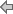 Return to: Programs of StudyPurposeThe Associate in Science (AS) in Science and Engineering Technology program offers a sequence of courses that presents coherent and rigorous content needed to prepare for employment and/or promotion in occupations where a general knowledge of scientific and/or engineering methodologies are required. It also prepares students for entry into a variety of baccalaureate degree programs in related disciplines such as Biological Sciences, Engineering, Chemistry, Physics, and Environmental Science.The content includes the communication and critical thinking skills essential for any employee, the fundamental procedures found in a scientific laboratory, and the scientific background of those procedures.  Students will be able to specialize through program options in biological, chemical, environmental, and physical science, or may decide to study basic business concepts.  Program electives support the students' studies (e.g. Trigonometry for those students wishing to take College Physics) and allow students to expand their understanding of other scientific disciplines.Program StructureThis program is a planned sequence of instruction consisting of 64 credit hours in the following areas: 18 credit hours of General Education Requirements, 15 credit hours of scientific and engineering Core Requirements, 15-19 credit hours of specialty Option coursework, and 12-16 credits hours of Technical Electives. The Scientific Workplace Preparation Certificate is a 26 credit hour certificate that prepares students for entry into employment and is comprised of core courses in the AS Science and Engineering Technology degree. As such, it can be earned before the student has earned the AS Science and Engineering Technology degree.Course PrerequisitesMany courses require prerequisites. Check the description of each course in the list below to check for prerequisites, minimum grade requirements, and other restrictions related to the course. Students must complete all prerequisites for a course prior to registering for it.GraduationStudents must fulfill all requirements of their program major in order to be eligible for graduation. Students must indicate their intention to attend commencement ceremony, by completing the Commencement Form by the published deadline.General Education Requirements: 18 Credit HoursENC 1101 - Composition I 3 creditsENC 1102 - Composition II 3 creditsSPC 1017 - Fundamentals of Speech Communication 3 creditsorSPC 2608 - Introduction to Public Speaking 3 creditsAny General Education Humanities Course ( PHI 2600 - Ethics is recommended) - 3 creditsAny General Education Mathematics Course ( MAC 1105 - College Algebra or STA 2023 - Statistical Methods I recommended), minimum of 3 creditsAny General Education Social Sciences Course ( ECO 2023 - Principles of Microeconomics recommended) - 3 creditsScience and Engineering Technology, AS Degree Common Core Requirements: 15 Credit HoursBSC 1010 - Biological Science I 3 creditsBSC 1010L - Biological Science I Laboratory 1 creditCHM 2045 - General Chemistry I 3 creditsCHM 2045L - General Chemistry I Laboratory 1 creditCHM 2046 - General Chemistry II 3 creditsCHM 2046L - General Chemistry II Laboratory 1 creditCGS 1000 - Computer Literacy 3 credits (or CLEP CGS 1077-3 transfer credits)orCGS 1100 - Computer Applications for Business 3 creditsorAny computer course with a CGS, CIS, COP, or CTS prefix - 3 creditsLaboratory Science Option: 18 - 20 Credit HoursComplete 2 of the 3 science areas listed belowBiologyBSC 1011 - Biological Science II 3 creditsBSC 1011L - Biological Science II Laboratory 1 creditScience coursework with BSC, MCB, OCB prefixes or Mathematics coursework with MAC prefix - 4 creditsChemistryCHM 2210 - Organic Chemistry I 4 creditsCHM 2210L - Organic Chemistry I Laboratory 1 creditCHM 2211 - Organic Chemistry II 4 creditsCHM 2211L - Organic Chemistry II Laboratory 1 creditPhysicsPHY 2048 - General Physics I 4 creditsPHY 2048L - General Physics I Laboratory 1 creditPHY 2049 - General Physics II 4 creditsPHY 2049L - General Physics II Laboratory 1 creditorPHY 2053 - College Physics I 4 creditsPHY 2053L - College Physics I Laboratory 1 creditPHY 2054 - College Physics II 4 creditsPHY 2054L - College Physics II Laboratory 1 creditBiomedical Science Option: 15 Credit HoursBSC 1085C - Anatomy and Physiology I 4 creditsBSC 1086C - Anatomy and Physiology II 4 creditsMCB 2010C - Microbiology 4 creditsHUN 1201 - Human Nutrition 3 creditsEnvironmental Science Option: 17 Credit HoursBSC 1011 - Biological Science II 3 creditsBSC 1011L - Biological Science II Laboratory 1 creditEVR 1001C - Introduction to Environmental Science 3 creditsOCB 1000 - The Living Ocean 3 creditsorOCE 1001 - Introduction to Oceanography 3 creditsBSC 1051C - Environmental Biology: Southwest Florida Ecosystems 3 creditsOCB 2010 - Marine Biology 3 creditsOCB 2010L - Marine Biology Laboratory 1 creditEngineering Option: 19 Credit HoursEGS 1001 - Introduction to Engineering 3 creditsEGN 2312 - Engineering Mechanics - Statics (With Vectors) 3 creditsEGN 2322 - Engineering Mechanics - Dynamics 3 creditsPHY 2048 - General Physics I 4 creditsPHY 2048L - General Physics I Laboratory 1 creditPHY 2049 - General Physics II 4 creditsPHY 2049L - General Physics II Laboratory 1 creditScientific Business Option: 15 Credit HoursACG 2011 - Financial Accounting II 3 creditsorACG 2021 - Financial Accounting 3 creditsACG 2071 - Managerial Accounting 3 creditsECO 2023 - Principles of Microeconomics 3 creditsMAN 2021 - Management Principles 3 creditsMAR 2011 - Marketing 3 creditsTechnical Electives: 11 - 16 Credit HoursCourses from any of the Options above as well as:ACG 1001 - Financial Accounting I 3 creditsAST 2002C - Astronomy 3 creditsBSC 1005 - General Biology 3 creditsBSC 1005L - General Biology Lab 1 creditCHM 1020C - Chemistry for a Sustainable Future 4 creditsCHM 2025 - Introduction to College Chemistry 3 creditsCHM 2025L - Introduction to College Chemistry Laboratory 1 creditESC 1000C - Introduction to Earth Science 3 creditsECO 2013 - Principles of Macroeconomics 3 creditsGIS 1040 - Geographic Information Systems (GIS) 3 creditsGIS 1045 - Geographic Information Systems (GIS) Customization 3 creditsGLY 1010C - Physical Geology 3 creditsGLY 1100C - Historical Geology 3 creditsHSC 1531 - Medical Terminology 3 creditsISC 1001C - Foundations of Interdisciplinary Science I 3 creditsISC 1002C - Foundations of Interdisciplinary Science II 3 creditsMAC 1105 - College Algebra 3 creditsMAC 1106 - Combined College Algebra/Pre-Calculus 5 creditsMAC 1114 - Trigonometry 3 creditsMAC 1140 - Pre-Calculus Algebra 3 creditsMAC 1147 - Pre-Calculus Algebra/Trigonometry 5 creditsMAC 2233 - Calculus for Business and Social Sciences I 4 creditsMAC 2311 - Calculus with Analytic Geometry I 4 creditsMAC 2312 - Calculus with Analytic Geometry II 4 creditsMAC 2313 - Calculus with Analytic Geometry III 4 creditsMAN 2582 - Principles of Project Management 3 creditsMAP 2302 - Differential Equations I 4 creditsMAT 1033 - Intermediate Algebra 4 creditsMAT 1100 - Mathematical Literacy for College Students 4 creditsPHY 1020C - Fundamentals of the Physical World 3 creditsSLS 1515 - Cornerstone Experience 3 creditsSTA 2023 - Statistical Methods I 3 creditsTotal Degree Requirements: 64 Credit HoursInformation is available online at: www.fsw.edu/academics or on the School of Pure and Applied Sciences Home Page at: www.fsw.edu/sopa 